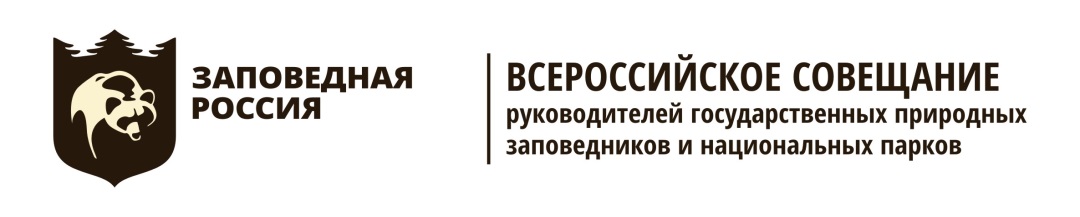 Министр природных ресурсов и экологии РФ Сергей Донской встретился с Президентом Международного союза охраны природы Чжан СиньшеномВстреча состоялась в рамках Всемирного конгресса по особо охраняемым природным территориям, который проходит в Австралии.  Ее участники обсудили вопросы международного сотрудничества в области сохранения природных ресурсов и приняли участие в  круглом столе, посвященном охране диких кошек России. В ходе встречи Президент МСОП проявил особый интерес к системе управления российскими ООПТ и опыту решения экологических проблем России в целом. Чжан Синьшен также поделился с Министром своими впечатлениями от российской экспозиции, отметив профессионализм и представительность российской делегации.После диалога Донской и Синьшен приняли участие в «круглом столе», посвященном сохранению диких кошек России. На встрече эксперты представили информацию о состоянии популяциий редких кошачьих – амурского тигра, дальневосточного леопарда, снежного барса и манула. «Некоторых представителей нашей аудитории удивил сам факт существования  в суровых климатических условиях России тигра и леопарда, традиционно считающихся обитателями теплых стран, - сказала Елена Салманова, заместитель директора по науке национального парка «Земля леопарда». – В то же время сведущая часть аудитории высоко оценила нашу работу по сохранению диких кошек».В завершение «круглого стола» его организаторы подвели итоги публичного голосования за имя молодой тигрицы Сихотэ-Алинского заповедника и котенка снежного барса, обитающего в Саяно-Шушенском заповеднике. Большая часть участников  проголосовала за имя Сидней для снежного барса, в честь места проведения Конгресса. Тигрицу же мировое сообщество назвало Викторией, в честь одного из штатов Австралии. Мероприятие собрало представителей многих стран, в которых обитают крупные кошки, в том числе Ирана, Пакистана, Китая, Индии, Монголии, Казахстана. По словам специалистов, полученные контакты позволят расширить сотрудничество в этой области.Учитывая интерес к деятельности России в области сохранения биологического и ландшафтного разнообразия, российская делегация провела отдельный «круглый стол» по вопросам функционирования  трансграничных природных резерватов. Специалисты поделились опытом взаимодействия национального парка Паанаярви и Костомукшского заповедника с Финляндией, Катунского заповедника с казахстанским Катон-Карагайским национальным парком, Даурского заповедника с резерватами Китая и Монголии.В отдельное событие была выделена тема сохранения культурных ландшафтов в национальных парках и заповедниках. Об опыте сотрудничества ООПТ с местным населением в рамках «круглого стола» рассказали специалисты Экоцентра «Заповедники» и Кенозерского национального парка.Дополнительная информация: главный организатор Шестого Всемирного конгресса по особо охраняемым природным территориям (IUCN World ParksCongress) – Всемирная комиссия по охраняемым территориям (WCPA) Международного союза охраны природы (IUCN). Конгресс продлится с 12 по 19 ноября в городе Сидней, Австралия. Ранее конгресс принимали   ЮАР – в 2003 году и Венесуэла в 1992-ом.Контакты:Александра Филаткина, заместитель директора по развитию ФГБУ «Кроноцкий государственный заповедник», руководитель Информационного центра Ассоциации директоров заповедников и национальных парков  «Заповедная Россия».с.т. 8 914 020 7704afilatkina@gmail.comПресс-релиз17.11.2014